NPO法人　全員参加による地域未来創造機構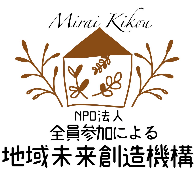 入会のご案内「全員参加による地域未来創造機構」へのご協力・ご支援をいただきありがとうございます。多様なアソシエーションによる地域のたすけあいや支え合いをもとに、個々人の不安を乗り越え、適応力、回復力のある持続可能な地域をつくっていくことをめざし発足した本法人は、2022年11月に特定非営利活動法人（NPO法人）となりました。講座・研修機能、相談・支援機能、調査・広報・連帯機能の3つの機能を中心に、意思あるおおぜいの市民の方々とともに活動に取組みます。入会ご希望の団体は下記入会申込書に必要事項をご記入の上、FAXまたはEメールでお送りください。事務局よりご連絡いたします。■申込書送付先： Fax. 045-534-7151　　　　　　　　 Eメール  minnano@miraikikou.org入会申込書NPO法人　全員参加による地域未来創造機構　理事長半澤彰浩殿貴法人の趣旨に賛同し下記記載の通り入会いたします。　　年　　　月　　　日■会費入金先：中央労働金庫　新横浜支店（店番号334）　　　　　　　口座番号：普通202028名義：(特非)全員参加による地域未来創造機構　理事長　半澤彰浩（トクヒゼンインサンカニヨルチイキミライソウゾウキコウリジチョウハンザワアキヒロ）会員の種類（□に✔）会員の種類（□に✔）会員の種類（□に✔）年会費年会費正会員正会員1口 50,000円／年この法人の目的に賛同して入会した個人及び団体賛助会員（個人）賛助会員（個人）1口 3,000円／年この法人の目的に賛同し、この法人の事業を賛助する意思をもつ個人及び団体賛助会員（団体）賛助会員（団体）1口 10,000円／年この法人の目的に賛同し、この法人の事業を賛助する意思をもつ個人及び団体会費口数会費口数会費口数　　　　　　　　　　　　　　口　　　　　　　　　　　　　　口団体名団体名団体名ふりがな(                                     )ふりがな(                                     )（団体代表者）氏名（団体代表者）氏名（団体代表者）氏名ふりがな(                                     )ふりがな(                                     )所属（あれば）所属（あれば）所属（あれば）連絡先（郵送物送付先）連絡先（郵送物送付先）連絡先（郵送物送付先）□　自宅　　　　　　□　団体・職場□　自宅　　　　　　□　団体・職場御　住　所〒（　　 　　－　　　　 　）〒（　　 　　－　　　　 　）Tel. / Fax.Eメール入会の動機／メッセージ入会の動機／メッセージ入会の動機／メッセージ入会の動機／メッセージ入会の動機／メッセージ事務局記入欄受理日：入金確認：承認日：